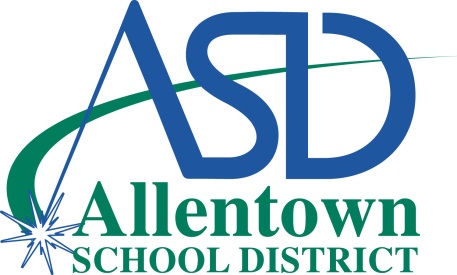 
For Immediate ReleaseContact:  Kimberly Golden Benner – 484-765-4069In Your Schools: March 20 – 31Allentown, PA (March 16, 2017)   The Allentown School District announces the following events taking place in our schools March 20 – 31. The Allentown School Board of Directors upcoming Meeting Schedule (public is invited) is below, and will be held in the Allentown School District Board Room at the District’s Administration Center:Thursday, March 23 at 7:00 p.m.: Regular Board MeetingMarch 20; 7:00 p.m.: Elementary All City Band & Orchestra Concert at Mosser Elementary School,129 S. Dauphin Street, Allentown. This is a FREE event, open to the public. Elementary music students in grades 3, 4 and 5 from each elementary will be participating.March 25; 5:30 p.m.: High Notes Gala at Miller Symphony Hall.High School SchedulesLouis E. Dieruff High Schoolwww.allentownsd.org/drf484-765-5501March 20 – 24 and 27 – 31; 6:30 a.m.: ROTC meets Monday through Friday in Room G-8.March 20 – 24 and 27 – 31; periods 7 and 8: Leader Newspaper meets Monday through Friday in Room E-6.March 20 – 24 and 27 – 31; periods 7 and 8: Ledannus Yearbook meets Monday through Friday in Room A-22.March 20 and 27; 2:50 p.m.: Class of 2018 meets Monday in Room F-1.March 20, 22, 27 and 29; 2:45 p.m. – 4:00 p.m.: Drama Club meets Monday, Wednesday and Friday in Room E-2.March 20 and 27; 2:45 p.m.: Environmental Club meets Monday in Room A-21.March 20 – 23 and 27 – 30; 2:45 p.m. – 5:00 p.m.: Swimming every Monday through Thursday.March 20 – 23 and 27 – 30; 2:45 p.m. – 5:45 p.m.: 21st Century After-School Program meets Monday through Thursday. Focuses on completing homework, improving math and reading skills and includes physical activities. Students are provided a meal.March 20 and 27; 2:45 p.m.: Video Club Meeting Mondays in Room F3.March 20, 22, 27 and 29; 3:15 p.m.: Weightlifting is Monday, Wednesday and Friday in the Weight Room.March 21, 22, 28 and 29; 2:45 p.m.: Chess Club meets Tuesday and Thursday in Room A-7.March 21 and 28; 2:45 p.m.: Class of 2020 meets Tuesday in Guidance.-more-P2-IYS 3/20-31March 21, 22, 28 and 29; 2:45 p.m.: Debate Team meets Tuesday and Wednesday in Room E-6.March 21 and 23 – 25 and 28 and 30, 31 and April 1; 2:45 p.m.: Marching Club meets Tuesday, Thursday, Friday and Saturday, see advisor in Room B-4 for location.March 21 and 28; 2:40 p.m.: Multicultural Leadership meets Tuesday in Room C-5.March 21 and 28; 2:45 p.m.: SADD meets Tuesday in Room B-15.March 21 and 28; 2:50 p.m.: Spirit Club meets Tuesday in Room A-15.March 21, 23, 28 and 30; 3:00 p.m. – 4:00 p.m.: Step Team meets Tuesday and Thursday in Meilinger Café.March 21, 23, 28 and 30; 3:10 p.m. – 5:30 p.m.: Track & Field - Strength & Conditioning Workouts are Tuesday, Thursday and Friday.March 22 and 29; 2:40 p.m.: Art Club meets Wednesday in Room E-1.March 22 and 29; 3:00 p.m.: Class of 2019 meets Wednesday in Room B-10 and School Store.March 22 and 29; 2:45 p.m.: GSA meets Wednesday in Guidance.March 22 and 29; 2:50 p.m.: Husky Strides Walking/Running Club meets Wednesday in the Lobby.March 22 and 29; 3:00 p.m.: Key Club meets Wednesday in Room A-11.March 22 and 29; 2:45 p.m.: Sew What? Club meets Wednesday in Room D-6.March 22 and 29; 2:45 p.m.: Spanish Honor Society meets Wednesday in Room F-9.March 22 and 29; 2:40 p.m.: Student Forum meets Wednesday in Attendance Office.March 23 and 30; 2:45 p.m.: Class of 2017 meets Thursday in Room A-10.March 23 and 30; 2:40 p.m.; Husky Artchives meets Thursday in Room B-3.March 23 and 30; 2:45 p.m.: Stage Crew meets Thursday in the Auditorium.March 23 and 30; 2:40 p.m.: Strategic Game Club meets Thursday in Room D-3.March 23 and 30; 2:45 p.m.: Student Council meets Thursday in Room D-8. March 24 and 31; 3:00 p.m.: Anime Club meets Friday in Room B-10.March 24 and 31; 2:50 p.m.: Scholastic Scrimmage meets Friday in Room G-3.William Allen High Schoolwww.allentownsd.org/aln484-765-5001March 20 and 27; 2:50 p.m.: Anti-Bullying Club meets Monday in Room 3-205.March 20 and 27; 2:45 p.m.: Chess Club meets Monday in Room 3-202.March 20 and 27; 2:45 p.m. – 3:30 p.m.: International Club meets Monday in Room 2-303.March 20 and 27; 2:40 p.m.: SADD Club meets Monday in Room 1-215.-more-P3-IYS 3/20-31March 20 and 27; 2:45 p.m.: WLVT Scholastic Scrimmage meets Monday in Room 1-216.March 20 and 27; 6:00 p.m. – 8:30 p.m.: Chorale meets Monday in Choir Room or Auditorium.March 21 and 28; 2:45 p.m. – 3:45 p.m.: Canaries for Life meets Tuesday in Room 1-213.March 21 and 28; 2:40 p.m.: Gay Straight Alliance meets Tuesday in Room 1-303.March 21 and 28; 3:00 p.m.: Latino Leadership Club meets Tuesdays in Room 8-222.March 21 and 28; 2:50 p.m.: Mu Alpha Theta, Math Honors Society meets Tuesday in Room 4-104.March 21 and 28; 2:50 p.m.: SGA (Student Government Association) meets every Tuesday in Room 1-102.March 21 – 23 and 28 – 30; 3:00 p.m. – 5:00 p.m.: Stage & Technical Crew meets Tuesday, Wednesday and Thursday in the Scene Shop or Auditorium.March 21 and 28; 2:45 p.m.: Who’s Got Game? Game Club for board game enthusiast meets Tuesday in Room 8-223.March 22 and 29; 3:10 p.m.: Environmental Club meets Wednesdays in Room 1-313.March 22 and 29; 2:45 p.m. – 4:30 p.m.: National History Day meets Wednesday in Room 8-214.March 22 and 29; 2:45 p.m.: National Honor Society meets Wednesday in Room 1-315.March 23 and 30; 2:50 p.m. – 4:00 p.m.: Drama Club meets Thursday in the Black Box or Auditorium.March 23 and 30; 2:40 p.m.: Fandoms United meets Thursday in the Main Café.March 23 and 30; 2:50 p.m.: Key Club meets Thursdays in Room 1-304.March 23 and 30; 2:45 p.m. – 5:00 p.m.: Health Career Clubs – Healthy Habits, Trip to Capital Blue Store at Promenade. March 23 and 30; 3:00 p.m.: Hip Hop Club meets Thursday in Room 2-107.March 23 and 30; bus pick-up at 3:30 p.m. Turner Street outside Gym: STRIVE Program at Lehigh University meets most Thursdays. Students return to Allen approximately 7:00 p.m.March 23 and 30; 3:00 p.m. – 6:00 p.m.: Teen Healthy Chef meets Thursday in Room 1-221.March 23 and 30; 2:45 p.m.: VIM (Volunteers in Motion) meets Thursday in Room 1-003.March 24 and 31; 2:45 p.m.: E3 (Electronic Enthusiasts) meets Friday in Room 4-203March 24 and 31; 2:45 p.m.: JUMP Christian based group meets Friday in Room 8-223. March 30; 2:45 p.m. – 4:45 p.m.: Health Careers Club –The Science of Fear, Trip to Da Vinci Science Center.-more-P4-IYS 3/20-31Middle School ScheduleHarrison-Morton Middle Schoolwww.allentownsd.org/ham484-765-5701	March 20 – 23 and 27 – 30; 2:45 p.m. – 4:30 p.m.: Credit Recovery (by subject) meets Monday through Thursday.March 20 and 27; 2:45 p.m. – 3:15 p.m.: National Junior Honor Society Meeting each Monday.March 20 – 24 and 27 – 31; after school: Play Practice is Monday through Friday.March 20 – 23 and 27 – 30; 2:45 p.m. – 5:45 p.m.: 21st Century After-School Program meets Monday through Thursday. Focuses on completing homework, improving math and reading skills and includes physical activities. Students are provided a meal.March 21; during school day: Da Vinci Center Trip for Grade 7 Purple Team.March 22 and 29; 2:45 p.m. – 3:30 p.m.: Keystone Prep meets Wednesday.March 22 and 29; 2:45 p.m. – 3:30 p.m.: Student Government Meeting every Wednesday.March 23 and 30; 2:45 p.m. – 3:45 p.m.: Math Counts every Thursday.March 23 and 30 2:45 p.m. – 3:15 p.m.: Yearbook Meetings every Thursday.March 24 and 31; 2:45 p.m. – 3:30 p.m.: Geeks United meets every Friday.March 31; 7:00 p.m.: HMMS Talent Show, $3 admission.Francis D. Raub Middle Schoolwww.allentownsd.org/rau484-765-5301March 20 and 27; 2:45 p.m.: Boy Scout Meeting every Monday in Room 119.March 20, 22, 23, 27, 29 and 30; 2:45 p.m.: Cheerleading Practice is Monday, Wednesday and Thursday in the Small Gym.March 20, 22, 27 and 29; 2:45 p.m.: Girls Intramural Basketball Monday and Wednesday in the Big Gym.March 20 – 23 and 27 – 30; 2:45 p.m. – 5:45 p.m.: 21st Century After-School Program meets Monday through Thursday in Room 120. Focuses on completing homework, improving math and reading skills and includes physical activities. Students are provided a meal.March 21 and 28; 2:45 p.m.: Big Brothers Big Sisters meets Tuesday in the Cafeteria.March 21 and 28; 2:45 p.m.: Builder’s Club meets Tuesday in Room 215.March 21 and 28; 2:45 p.m.: Heart & Sole meets Tuesdays to prepare for 5K run scheduled for June 3.March 21 and 28 2:45 p.m.: Phoebe Club meets Tuesday in Room 306.March 22 and 29; 2:45 p.m.: Community Bike Works meets Wednesday in Room 109.March 22 and 29; 2:45 p.m.: SADD meets Wednesday in Room 119.March 23 and 30; 2:45 p.m. – 3:45 p.m.: Choir Rehearsal every Thursday in Room 310.-more-P5-IYS 3/20-31March 23 and 30; 2:45 p.m.: Craft Club meets Thursday in Room 313.March 23 and 30; 2:45 p.m.: Girl Scouts meet Thursday in the Cafeteria.March 23; 2:45 p.m. – 5:00 p.m.: Health Career Clubs – Healthy Habits, Trip to Capital Blue Store at Promenade.March 24; 2:45 p.m. – 4:15 p.m.; School DanceMarch 30; 2:45 p.m. – 4:45 p.m.: Health Careers Club –The Science of Fear, Trip to Da Vinci Science Center.South Mountain Middle Schoolwww.allentownsd.org/smt484-765-4301March 20 and 27; 2:45 p.m. – 3:30 p.m.: Eco Club meets Monday in Room 115.March 20 and 27; 2:45 p.m. – 5:15 p.m.: El Sistema Cello/Bass Sectional Rehearsals meets Monday.March 20, 22, 27 and 29; 2:45 p.m. – 4:45 p.m.: Step Team meets Monday & Wednesday, Cafeteria A.March 20, 21, 23 and 27 – 30; 2:45 p.m. – 5:45 p.m.: 21st Century Afterschool Program meets Monday through Thursday. Focuses on completing homework, improving math and reading skills and includes physical activities. Students are provided a meal.March 20, 22, 27 and 29; 2:45 p.m. – 3:30 p.m.: UW Success Mentoring for Grade 8 meets Monday and Wednesday in Room 152.March 21 and 28; 2:45 p.m. – 5:15 p.m.: El Sistema Violin/Viola Sectional Rehearsals meets Tuesday in Room 100.March 21, 23, 28 and 30; 2:45 p.m. – 4:45 p.m.: Lego Club meets Tuesdays & Thursdays in Room 122.March 21, 23, 28 and 30; 2:45 p.m. – 3:30 p.m.: Video Production Crew meets Tuesdays and Thursdays in Room 260.March 21; 5:30 p.m. – 6:30 p.m.: Family Bingo Night in Cafeteria A.March 22; 4:30 p.m.: El Sistema Concert in the Auditorium. This event is FREE and open to the public.March 23 and 30; 2:45 p.m. – 4:30 p.m.: El Sistema Choir Rehearsal meets Thursday in Room 100.March 28; 2:45 p.m. – 3:30 p.m.: UW Success Mentoring for Grade 6 meets Tuesday in Room 144.March 29; 2:45 p.m. – 5:15 p.m.: El Sistema Full Orchestra Sectional Rehearsals meets Wednesday in Room AUD.Trexler Middle Schoolwww.allentownsd.org/trx484-765-4601March 20, 22, 24, 27, 29 and 31; 7:10 a.m.: Band meets Monday, Wednesday and Friday.March 20 – 23 and 27 – 30; 2:45 p.m. – 5:45 p.m.: 21st Century Afterschool Program meets Monday through Thursday. Focuses on completing homework, improving math and reading skills and includes physical activities. Students are provided a meal.-more-P6-IYS 3/20-31March 21 and 28; 7:15 a.m.: Choir Practice meets Tuesday in the Auditorium.March 21, 23, 28 and 30; 7:10 a.m.: Orchestra meets Tuesday and Thursday.March 21; 2:45 p.m. – 4:30 p.m.: Play Rehearsal – Full Cast March 21 and 28; 2:45 p.m. – 3:45 p.m.: Spoken Word Club meets Tuesday in Room 249.March 21 and 28; 2:45 p.m. – 4:30 p.m.: Twist Club meets Tuesday in Room 104.March 22; morning: Student of the Month BreakfastMarch 22 and 29; 2:45 p.m. – 7:45 p.m.: ASD String Program meets Wednesday in Room 103.March 22, 23, 29 and 30; 2:45 p.m. – 4:15 p.m.: Cheerleading Practice is Wednesday and Thursday in the Cafeteria.March 22; 2:45 p.m. – 5:00 p.m.: Play Rehearsal – Full Cast March 22 and 29; 2:45 p.m.: Skateboard Club meets Wednesday in Room 245.March 23 and 30; 2:45 p.m. – 3:45 p.m.: Choir Rehearsal - Spring Semester at Raub Middle School in Room 310. March 23 and 30; 2:45 p.m. – 3:45 p.m.: Math Competition Club meets Thursday in Room 154.March 23 and 30; 2:35 p.m. – 3:35 p.m.: Sewing Club meets Thursday in Room 102.March 23 and 30; 2:45 p.m. – 3:45 p.m.: Team Smooth Practice meets Thursday in the Cafeteria.March 23; 6:00 p.m. – 8:00 p.m.: Multicultural Celebration NightMarch 28; 2:45 p.m. – 4:30 p.m.: Play Rehearsal – Full Cast March 29; 2:45 p.m. – 5:00 p.m.: Play Rehearsal – Full Cast Elementary SchoolsCentral Elementary Schoolwww.allentownsd.org/cen484-765-4801March 20 and 27; 3:15 p.m. – 6:00 p.m.: Baum Neighborhood Program meets Monday.March 20, 23, 27 and 30; 3:15 p.m. – 5:45 p.m.: Beat the Streets Wrestling meets Monday and Thursday.March 20 and 27; 3:15 p.m. – 4:30 p.m.: Daisies and Brownies meet Monday.March 20, 22, 27 and 29; 3:15 p.m. – 5:15 p.m.: Make Your MARK meets Monday and Wednesday in Room 110.March 20, 22, 27 and 29; 3:15 p.m. – 4:30 p.m.: Modern Band meets Monday and Wednesday.March 20, 23, 27 and 30; 3:15 p.m. – 4:30 p.m.: Pre-K learning Club meets Monday and Thursday.March 20, 22, 27 and 29; 3:15 p.m. – 5:00 p.m.: Young Playwright’s Lab meets Monday and Wednesday.March 20, 22, 27 and 29; 3:15 p.m. – 4:30 p.m.: Yoga for Grades 1 and 2 meets Monday and Wednesday in the Cafeteria.-more-P7-IYS 3/20-31March 20; 7:00 p.m.: Elementary All City Band & Orchestra Concert at Mosser Elementary School, located at 129 S. Dauphin Street, Allentown PA 18109. This is a FREE event, open to the public. Elementary music students in grades 3, 4 and 5 from each elementary will be participating.March 21 and 28; 3:15 p.m. – 4:15 p.m.: Boy Scouts meet Tuesdays.March 21, 23, 28 and 30; 3:15 p.m. – 5:30 p.m.: Cooking Matters for Grades 3, 4 and 5 meets Tuesday and Thursday.March 21 and 28; 3:15 p.m. – 5:30 p.m.: Earn a Bike meets Tuesday.March 21, 23, 28 and 30; 3:15 p.m. – 4:45 p.m.: Girls on the RunMarch 21 and 28; 3:15 p.m. – 5:30 p.m.: Junior Earn a Bike meets Tuesday.March 21, 23, 28 and 30; 3:15 p.m. – 4:45 p.m.: Make Your MARK meets Tuesday and Thursday in Room 110.March 21, 23, 28 and 30; 3:15 p.m. – 5:00 p.m.: ST Math for Grades 3, 4 and 5 meets Tuesday and Thursday.March 21, 23, 28 and 30; 3:15 p.m. – 4:30 p.m.: Yoga for Grades 3, 4 and 5 meets Tuesday & Thursday in the Cafeteria.March 22 and 29; 3:15 p.m. – 5:00 p.m.: Urban S.T.E.A.M. meets Wednesday.March 23 and 30; 3:15 p.m. – 4:30 p.m.: Girl Scout Juniors meet Thursday.March 23 and 30; 3:15 p.m. – 4:45 p.m.: Wizarding Apprentice meets Thursday.March 23; 3:30 p.m. – 5:30 p.m.: PSSA NightCleveland Elementary Schoolwww.allentownsd.org/cle484-765-4820March 20; during school day: Alice in Wonderland Trip to Zoellner Arts Center at Lehigh University for Grade 3.March 20, 22, 27 and 29; 3:15 p.m. – 5:15 p.m.: Make Your Mark meets Monday and Wednesday.March 20 and 27; 3:15 p.m.: Reading Rocks meets Monday.March 20 and 27; 3:15 p.m.: Shape It Up meets Monday.March 20 – 23 and 27 – 30; 3:15 p.m. – 6:15 p.m.: 21st Century Afterschool Program meets Monday through Thursday. Focuses on completing homework, improving math and reading skills and includes physical activities. Students are provided a meal.March 20; 7:00 p.m.: Elementary All City Band & Orchestra Concert at Mosser Elementary School, located at 129 S. Dauphin Street, Allentown PA 18109. This is a FREE event, open to the public. Elementary music students in grades 3, 4 and 5 from each elementary will be participating.March 23; 9:15 a.m. – 10:15 a.m.: PSSA Breakfast and Information Session. Breakfast will be followed by a parent information session from 9:45 a.m. until 10:15 a.m.March 24 and 30; 3:15 p.m.: Muhlenberg Dance Program -more-P8-IYS 3/20-31Hiram W. Dodd Elementary Schoolwww.allentownsd.org/dod484-765-4501March 20 and 27; 3:15 p.m.: Boy Scouts for Grades 3, 4 and 5.March 20, 23, 27 and 30; 3:15 p.m. – 5:00 p.m.: Girls on the RunMarch 20; 7:00 p.m.: Elementary All City Band & Orchestra Concert at Mosser Elementary School, located at 129 S. Dauphin Street, Allentown PA 18109. This is a FREE event, open to the public. Elementary music students in grades 3, 4 and 5 from each elementary will be participating.March 21 and 28; 3:15 p.m. – 4:30 p.m.: Boy Scouts for Grade 2.March 21 and 28; 3:15 p.m. – 4:30 p.m.: Girl Scout Meeting March 21, 23, 28 and 30; 3:15 p.m. – 5:00 p.m.: Make Your MARK meets every Tuesday and Thursday.March 22 and 29; 4:00 p.m. – 6:00 p.m.: Baum School of Art ProgramMarch 24 and 31; 3:15 p.m. – 4:15 p.m.: Muhlenberg College Creative DanceMarch 28; 3:30 p.m. and 5:00 p.m.: Parent Cyber Safety SessionsMarch 30; 2:15 p.m.: PSSA AssemblyMarch 31; during school day: PBIMarch 31; 2:45 p.m.: PSSA Clapping ParadeJefferson Elementary Schoolwww.allentownsd.org/jef484-765-4421March 20 – 23 and 27 – 30; 3:15 p.m. – 6:15 p.m.: 21st Century Afterschool Program meets Monday through Thursday. Focuses on completing homework, improving math and reading skills and includes physical activities. Students are provided a meal.March 20; 7:00 p.m.: Elementary All City Band & Orchestra Concert at Mosser Elementary School, located at 129 S. Dauphin Street, Allentown PA 18109. This is a FREE event, open to the public. Elementary music students in grades 3, 4 and 5 from each elementary will be participating.March 21, 23, 28 and 30; 3:15 p.m. – 5:15 p.m.: Make Your MARK meets Tuesday and Thursday.March 21 and 28; 3:15 p.m. – 4:30 p.m.: Math Buddies meets every Tuesday.March 22 and 29; 3:15 p.m. – 4:45 p.m.: Jefferson Theater Arts meets every Wednesday.March 22, 23, 29 and 30; 3:15 p.m. – 4:30 p.m.: Shape It Up meets every Wednesday and Thursday.Lehigh Parkway Elementary Schoolwww.allentownsd.org/lep484-765-4440March 20; 9:00 a.m. – 11:45 a.m.: Art Museum Trip for Mrs. Hohe’s Grade 4, Room 2.-more-P9-IYS 3/20-31March 20; 7:00 p.m.: Elementary All City Band & Orchestra Concert at Mosser Elementary School, located at 129 S. Dauphin Street, Allentown PA 18109. This is a FREE event, open to the public. Elementary music students in grades 3, 4 and 5 from each elementary will be participating.March 21, 23, 28 and 30; 8:00 a.m. – 8:45 a.m.: Book on a Shelf March 21; 10:00 a.m.: Poison Information Assembly for Grade 1 in the Gym.March 21, 23, 28 and 30; 3:30 p.m. – 5:00 p.m.: Girls on the Run meets Tuesday and Thursday in the Gym/Field.March 23 and 30; 5:30 p.m. (refreshments) 6:00 p.m. Start time: 7 Habits Community Night for Lehigh Parkway parents/guardians. Learn about the 7 habits, how they are used at school and how you can use them at home.March 31; 1:30 p.m.: Awards Assembly in the Gym.McKinley Elementary Schoolwww.allentownsd.org/mck484-765-5461March 20 and 27; 3:15 p.m. – 4:30 p.m.: Helping Hands meets Monday in Room 101.March 20, 23, 27 and 30; 3:15 p.m. – 4:30 p.m.: Tutoring for Grades 4 and 5 meets Monday and Thursday in Room 102.March 20, 22, 27 and 29; 3:15 p.m. – 4:30 pm..: Yoga meets Monday and Wednesday.March 20; 7:00 p.m.: Elementary All City Band & Orchestra Concert at Mosser Elementary School, located at 129 S. Dauphin Street, Allentown PA 18109. This is a FREE event, open to the public. Elementary music students in grades 3, 4 and 5 from each elementary will be participating.March 21 and 28; 3:15 p.m. – 4:30 p.m.: Modern Band for Grades 3-5 meet Tuesday in Room 102.March 21, 22, 28 and 29; 3:15 p.m. – 5:15 p.m.: PAL Basketball meets Tuesday and Wednesday in CLC.March 21 and 28; 3:15 p.m. – 5:00 p.m.: Reading Rocks meets Tuesday in the Cafeteria.March 22 and 29; 3:15 p.m. – 4:30 pm..: Boy Scout Meeting every Wednesday.March 22 and 29; 3:15 p.m. – 5:00 p.m.: Girls Rock meets Wednesday in SSOC.March 22 and 29; 3:15 p.m. – 5:30 p.m.: Junior Earn a Bike for Grades 2 and 3 meets Wednesday in the Cafeteria.March 22 and 29; 3:15 p.m. – 5:00 p.m.: R2D2 meets Wednesday in CLC.March 23 and 30; 3:15 p.m. – 6:00 p.m.: Baum School of Art for Grades 3, 4 and 5 on Friday go to Baum School.March 23 and 30; 3:15 p.m. – 4:30 p.m.: Modern Band for Grades 1 and 2 meet Thursday in Room 102.March 23 and 30; 3:15 p.m. – 5:00 p.m.: STEAM for Grades 1, 2 and 3 meets Thursday.March 25; 10:00 a.m. – 12:00 p.m.: Book Blast at Christ Lutheran Church located at 13th and Hamilton Streets.-more-P10-IYS 3/20-31Mosser Elementary Schoolwww.allentownsd.org/mos484-765-5880March 20 – 23 and 27 – 30; 3:15 p.m. – 5:00 p.m.: Mosser Village meets Monday and Thursday.March 20; 7:00 p.m.: Elementary All City Band & Orchestra Concert at Mosser Elementary School, located at 129 S. Dauphin Street, Allentown PA 18109. This is a FREE event, open to the public. Elementary music students in grades 3, 4 and 5 from each elementary will be participating.March 23 and 30; 3:15 p.m. – 4:45 p.m.: Challenge Club meet Thursday.March 23 and 30; 3:15 p.m. – 4:45 p.m.: Girl Scouts meet Thursday.March 23 and 30; 3:15 p.m. – 4:45 p.m.: Village Partners meet Thursday.March 23; 6:00 p.m. – 7:30 p.m.: Math NightMarch 24 and 31; 3:15 p.m. – 4:30 pm.: Boy Scouts meet every Friday.Muhlenberg Elementary Schoolwww.allentownsd.org/muh484-765-4860March 20, 22, 27 and 29; 3:15 p.m. – 4:45 p.m.: Girls on the Run meets in Room 303.March 20; 7:00 p.m.: Elementary All City Band & Orchestra Concert at Mosser Elementary School, located at 129 S. Dauphin Street, Allentown PA 18109. This is a FREE event, open to the public. Elementary music students in grades 3, 4 and 5 from each elementary will be participating.March 22 and 29; 3:15 p.m.: Baum School of Art meets in Room 101.March 22 and 23; 3:15 p.m. – 5:30 p.m.: Performing Arts Club in the Gym.March 23; 3:15 p.m. – 4:30 p.m.: Stage Crew in the Gym.March 27; 9:30 a.m.: Muhlenberg Tap Ensemble AssemblyMarch 29; 3:15 p.m. – 6:30 p.m.: Performing Arts Club Dress Rehearsal on Stage.March 30; 9:15 a.m., 2:00 p.m. and 6:30 p.m.: Performing Arts Club Performances in the Gym.March 31; during school day: School Wide Positive Incentive Event: Minute-To-Win-ItRamos Elementary Schoolwww.allentownsd.org/ram484-765-4840March 20; 7:00 p.m.: Elementary All City Band & Orchestra Concert at Mosser Elementary School, located at 129 S. Dauphin Street, Allentown PA 18109. This is a FREE event, open to the public. Elementary music students in grades 3, 4 and 5 from each elementary will be participating.March 21; during school day: Poison Control Presentation for Grade 1.March 22; 3:15 p.m.: Boy Scouts Meeting-more-P11-IYS 3/20-31March 24; during school day: Awards AssemblyRitter Elementary Schoolwww.allentownsd.org/rit484-765-5661March 20; 7:00 p.m.: Elementary All City Band & Orchestra Concert at Mosser Elementary School, located at 129 S. Dauphin Street, Allentown PA 18109. This is a FREE event, open to the public. Elementary music students in grades 3, 4 and 5 from each elementary will be participating.March 24; during school day: Student of the Month AwardsMarch 29; 5:00 p.m. – 8:00 p.m.: Chipotle Night at Airport Road Shopping Center location.Roosevelt Elementary Schoolwww.allentownsd.org/ros484-765-4461March 20 and 27; 3:30 p.m.: Big Brothers Big Sisters meets Monday.March 20 – 24 and 27 – 31; 3:30 p.m. – 5:30 p.m.: El Sistema meets Monday through Friday.March 20; 7:00 p.m.: Elementary All City Band & Orchestra Concert at Mosser Elementary School, located at 129 S. Dauphin Street, Allentown PA 18109. This is a FREE event, open to the public. Elementary music students in grades 3, 4 and 5 from each elementary will be participating.March 21, 23, 28 and 30; 8:00 a.m.: Weller Up every Tuesday and Thursday in the Gym.March 22 and 29; 8:00 a.m.: Breakfast Buddies meets Wednesday.Sheridan Elementary Schoolwww.allentownsd.org/shr484-765-4881March 20 – 23 and 27 – 30; 3:15 p.m. – 6:15 p.m.: 21st Century Afterschool Program for Grades 3, 4 and 5 meets Monday through Thursday. Focuses on completing homework, improving math and reading skills and includes physical activities. Students are provided a meal.March 20; 7:00 p.m.: Elementary All City Band & Orchestra Concert at Mosser Elementary School, located at 129 S. Dauphin Street, Allentown PA 18109. This is a FREE event, open to the public. Elementary music students in grades 3, 4 and 5 from each elementary will be participating.March 21 and 28; 3:15 p.m. – 4:30 p.m.: Boy Scouts meet Tuesday.March 21, 23, 28 and 30; 3:30 p.m.: Make Your Mark meets Tuesday and Thursday.Union Terrace Elementary Schoolwww.allentownsd.org/unt484-765-5481March 20 and 27; 3:15 p.m. – 4:30 p.m.: Dance Team Practice every Monday.-more-P11-IYS 3/20-31March 20; 7:00 p.m.: Elementary All City Band & Orchestra Concert at Mosser Elementary School, located at 129 S. Dauphin Street, Allentown PA 18109. This is a FREE event, open to the public. Elementary music students in grades 3, 4 and 5 from each elementary will be participating.March 21 and 28; 3:15 p.m. – 4:30 p.m.: Cub Scouts meets Tuesday.March 21 and 28; 3:15 p.m. – 4:15 p.m.: K’Nex Kids meets Tuesday.March 21 and 28; 3:15 p.m. – 4:30 p.m.: Math Masters meets Tuesday.March 22 and 29; 3:15 p.m. – 6:00 p.m.: Baum Art School Program on Wednesday. Pick-up at Baum School at 6 p.m.Washington Elementary Schoolwww.allentownsd.org/was484-765-4941March 20 – 23 and 27 – 30; 3:15 p.m. – 6:15 p.m.: 21st Century Afterschool Program meets Monday through Thursday. Focuses on completing homework, improving math and reading skills and includes physical activities. Students are provided a meal.March 20; 7:00 p.m.: Elementary All City Band & Orchestra Concert at Mosser Elementary School, located at 129 S. Dauphin Street, Allentown PA 18109. This is a FREE event, open to the public. Elementary music students in grades 3, 4 and 5 from each elementary will be participating.About Allentown School DistrictASD serves more than 17,000 students in a network of 22 early childhood, elementary, middle and high schools throughout the City of Allentown, PA. The District is the third largest urban school district out of 500 districts in the Commonwealth. The District’s Mission focuses on providing a safe, rigorous, and engaging educational experience that prepares all students to excel in learning and life to guide ASD students on their individual journey to realize their aspirations whether they be college, career or technical focus. ASD goals are aligned and compatible with the Pathways to Success Framework while providing a balanced education to all students. Allentown School District employs approximately 2,200 teachers, staff and administrators. The District, founded in 1866, serves students from 51 countries speaking 26 languages with nearly 90 percent of households qualifying as low income. ASD is committed to ensuring that all students have equal access to education programs and resources.                                                                                                                       www.allentownsd.org###42.17